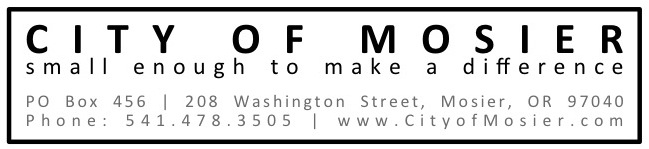 2016 Rate Schedules:  Water, Sewer, SDCs (Connection Charges) Monthly Service Charges:  Single Family ResidentialMonthly Service Charges:  Single Family ResidentialWater$34.89Sewer$65.54Monthly Sewer Charges:  All UsersMonthly Sewer Charges:  All UsersSingle Family Residential$65.54Multi-Family Residential  (per unit)$65.54Schools$327.73Commercial (including B&B)$98.32Accessory Dwelling Unit$49.15Non Profits (< 10,000 gallons water use)$49.15Water Consumption Rate:  All UsersWater Consumption Rate:  All Users0-6,000 gallons$1.55 per 1,000 gallons6,000 – 14,000$2.06 per 1,000 gallons14,000 +$2.58 per 1000 gallonsMonthly Water Service Charges (All Connection Types)Meter SizeMonthly Service Charge¾ inch (Residential)$34.891-inch$87.231 ½-inch$174.452-inch$278.073-inch$558.254-inch$872.266-inch$1,744.538-inch$2,791.23System and Development Charges for ¾” ResidentialSystem and Development Charges for ¾” ResidentialParks $1,495.00Water$4,499.00Sewer$5,718.00Stormwater$   931.00TOTAL Residential SDCs:$12,643.00Mosier Bluffs additional SDC charge for Water$4,032.00TOTAL SDCs for Mosier Bluffs:$16,675.00